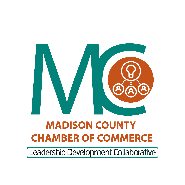 APPLICATIONS ACCEPTED UNTIL THE FIRST FRIDAY IN SEPTEMBERPURPOSE: The Leadership Development Collaborative was created to increase the leadership skill sets of men and women capable of accepting leadership roles in their place of employment and varied community organizations. Participants will be trained in the key leadership curriculum that will guide them on their leadership journey and expose them to a variety of social and economic issues facing our area. This awareness helps develop informed, civic-oriented leaders who are interested in collaborating to help direct the future of Madison County. PROGRAM: The Leadership Development Institute consists of 9 sessions (morning sessions will be on leadership training and afternoon sessions will be community awareness) held one day a month from September through May, typically the second Tuesday of each month. The morning part of the sessions are held at the Madison County Chamber of Commerce office and the afternoon sessions will be held at various locations in Madison County that best relate to the topic. During each community session, participants are introduced to issues by means of panels, lectures, tours, and group discussions. PARTICIPANTS:  Participants are selected in an objective application process.  All participants will be recommended and supported by their employer as a new and/or emerging leader who is motivated to grow their leadership skill set and become informed about Madison County and its communities. All participants will complete a DISC assessment that will be made available for their employers.NOTE: The maximum capacity for each year’s class is 30. Participants are required to attend the entire day of all sessions to graduate. Missed sessions must be made up within two years. As part of the program, participants collaborate to design a proposal for a community improvement project.  The topics covered in the Leadership program are: Effective Leadership Skills; Strengths and Weaknesses of Effective Leaders; Communication Skills; Team Building; Decision Making Skills; Feedback and Coaching Skills; Problem Solving Skills; Collaboration versus Competition and others based on the experience of the participants.  The community piece will include, but not be limited to Economic Development; Law Enforcement, Fire & Rescue; Education; Human Services & Mental Health; Volunteer Opportunities; Media; Health Services; Local and Community Government; and Agriculture. TUITION:  If accepted in the Leadership Development Collaborative program, each participant (or participant's sponsor or company) will be billed for the tuition fee of $300.00 for program costs. We also have an adjustable fee schedule if companies send 2 participants, their fee will be $250.00 each and for 3 or more, their fee will be $200.00 each.  There is financial assistance available in applicable situations. Phone: (740) 852-2250 Email: jon@madisoncountyohio.org www.madisoncountyohio.orgNAME: _______________________________________________________________________________Home Address: _________________________________________________________________________Home Phone: ___________________________Cell Phone #: ___________________________EMPLOYMENT: Present Employer: _______________________________________________________________________Business Address: _______________________________________________________________________E-mail address: _______________________________________Business Phone: ______________________________________Supervisor’s Cell Phone: _______________________________Present Title or Responsibility: ____________________________	Since (Date): _____________________How many days per month does your work require you to be out of the city/county? _______ We must ask that participants commit to attend all ten Leadership Development Collaborative courses in their entirety. Are you and/or your employer willing to make such a commitment of your time? Yes ____ No ____ Absenteeism may result in being dropped from the course. If you are unable to make a commitment, it may not be in your best interest to apply at this time. EDUCATION: Begin with high school, then college(s), business or trade schools and/or other specialized training. High School:  _____________________________________________________________________________Dates From______________ - To______________ College/Trade School Education:  _____________________________________________________________Degree/Major:  ___________________________________________________________________________Extracurricular Activities and Special Honors or Awards for Leadership Activities:  _______________________________________________________________________________________________________________________________________________________________________________________________________Special Awards, Honors, Prizes for Academic Performance:  __________________________________________________________________________________________________________________________________________________________________________________________________________________________ ORGANIZATIONS AND ACTIVITIES: How much time each month do you commit to community, civic, professional and other organizations and activities? _____________________________________________________________________________________Have you been as active as you would like? Yes ____ No ____ If no, what have been the major barriers to your becoming involved?  __________________________________________________________________________________________________________________GENERAL INFORMATION:How long have you lived and/or worked in Madison County? _______Years   If not a native, why did you move to Madison County? _________________________________________________________________________How would you describe your knowledge of community affairs? Poor ___ Fair ___ Good ___ Excellent ___ How would you describe your activity in community affairs? Poor ____ Fair ____ Good ____ Excellent ____ If you were to be considered an expert or advisor in one particular field, what would that field be? ________________________________________________________________________________________APPLICATION DEADLINE:Applications must be received at the Madison County Chamber of Commerce by the first Friday in September. Maximum participant number is 30. Applicants will be notified of acceptance or nonacceptance by the following Monday. TUITION:  My tuition will be paid by: Employer _____ Myself _____ Third Party _____ Are their other coworkers that are applying?  Yes ____ No ____ If yes, how many? __________Please list third party name and address: _______________________________________________________________________________________I am seeking partial financial assistance _____ (A form will be mailed to you.) Signature of Applicant: ____________________________________________Signature of Employer: ____________________________________________APPLICATION SHOULD BE SENT TO: Madison County Chamber of Commerce Attention: Jon McKanna730 Keny Blvd.London, Ohio 43140  Or emailed to:jon@madisoncountyohio.org